PROJET PLURI DISCIPLINAIRE 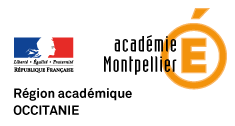 ETABLISSEMENT:LANGUE (S):PROFESSEURS DE LANGUE CONCERNES:PROFESSEURS D’AUTRES DISCIPLINES (à préciser) :DISPOSITIF PEDAGOGIQUE (à choisir) :  accompagnement              chef d’œuvre                co-intervention           AP                        EGLS                          DNLINTITULE DU PROJET ET THEMATIQUE CHOISIE :CLASSES CONCERNEES :DUREE DU PROJET :OBJECTIF PRINCIPAL :ACTIONS PREVUES : (à détailler)CRITERES ET INDICATIONS DE REUSSITE (il est indispensable de les déterminer dès l’élaboration du projet):